ICS 17.120.01F 04 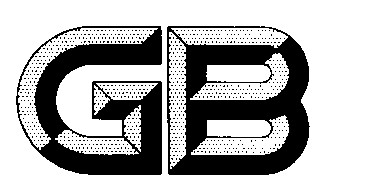 中华人民共和国国家标准                               GB/T 18916.12—XXXX  代替 GB/T 18916.12—2012  取水定额 第12部分：氧化铝生产Norm of water intake―Part 12: Alumina production（预审稿）20xx-XX-XX 发布                              20xx-XX-XX实施前    言    本文件按照GB/T 1.1-2020《标准化工作导则 第一部分：标准化文件的结构和起草规则》的规定起草。本文件是GB/T 18916《取水定额》的第12部分。GB/T 18916已发布了以下部分：    第 1 部分：火力发电；    第 2 部分：钢铁联合企业；    第 3 部分：石油炼制；    第 4 部分：纺织染整产品；    第 5 部分：造纸产品；    第 6 部分：啤酒制造；    第 7 部分：酒精制造；    第 8 部分：合成氨；    第 9 部分：味精制造；    第10部分：医药产品；    第11部分：选煤；    第12部分：氧化铝生产；    第13部分：乙烯生产；    第14部分：毛纺织产品；    第15部分：白酒制造；    第16部分：电解铝生产；    第17部分：堆积型铝土矿生产；    第18部分：铜冶炼生产；    第19部分：铅冶炼生产；    第20部分：化纤长丝制造产品；    第21部分：真丝绸产品；    第22部分：淀粉糖制造；    第23部分：柠檬酸制造；    第24部分：麻纺织产品；    第25部分：粘胶纤维产品；    第26部分：纯碱；    第27部分：尿素；    第28部分：工业硫酸；    第29部分：烧碱；    第30部分：炼焦；    第31部分：钢铁行业烧结/球团；    第32部分：铁矿选矿；    第33部分：煤炭间接液化；    第34部分：煤炭直接液化；    第35部分：煤制甲醇；    第36部分：煤制乙二醇；    第37部分：湿法磷酸；    第38部分：聚氯乙烯；    第39部分：煤制合成天然气；    第40部分：船舶制造；    第41部分：酵母制造；    第42部分：黄酒制造。本文件代替GB/T 18916.12-2012 《取水定额 第 12 部分:氧化铝生产》，与GB/T 18916.12-2012相比，除结构调整和编辑性改动外，主要技术变化如下：a） 删除了 “ a 表示国际领先水平的先进数值，不作为考核指标 ”的规定（见 2012 版的 5.3）。b）更改了生产过程中用水量总和的计算边界，将（见4.1.1，2012年版的4.1.1）；c）更修改了现有企业取水定额的评价指标及取水定额，以通用取水定额替代，用于现有企业的日常用水管理和节水考核；（见 5.1，2012年版的5.1）；d）更改了新建企业取水定额的评价指标及取水定额，以先进取水定额替代，用于新建（改建、扩建）企业的水资源论证、取水许可审批和节水评价；（见5.2，2012年版的5.2）；e）更改了先进企业取水定额的评价指标及取水定额，以领跑取水定额替代，用于引领企业节水技术进步和用水效率的提升，可供严重缺水地区新建（改建、扩建）企业的水资源论证、取水许可审批和节水评价参考使用；（见5.3，2012年版的5.3）。请注意本文件的有些内容可能涉及专利。本文件的发布机构不承担识别专利的责任。本文件由水利部全国节约用水办公室提出。本文件由全国节水标准化技术委员会（SAC/TC 442）归口。本文件起草单位：本文件主要起草人：本文件及所代替或废止的文件的历次版本发布情况为：    2012年首次发布为GB/T 18916.12-2012；    本次为第1次修订。取水定额  第12部分：氧化铝生产1  范围GB/T 18916 的本部分给出了氧化铝生产取水定额的术语和定义、计算方法及取水量定额。本部分适用于现有和新建氧化铝生产企业取水量的管理。2  规范性引用文件下列文件对于本文件的应用是必不可少的。凡是注日期的引用文件，仅注日期的版本适用于本文件。凡是不注日期的引用文件，其最新版本（包括所有的修改单）适用于本文件。GB/T 12452（所有部分）         企业水平衡测试通则GB/T 18820（所有部分）         工业企业产品取水定额编制通则GB/T 21534（所有部分）         工业用水节水 术语GB 24789（所有部分）           用水单位水计量器具配备和管理通则3  术语和定义GB/T 18820和GB/T 21534界定的术语和定义以及下列术语和定义适用于本文件。3.1拜耳法  bayer process用苛性碱溶液溶解铝土矿生产氧化铝的方法。3.2烧结法  sintering process 用纯碱和石灰石与铝土矿等共同烧结生产氧化铝的方法。3.3联合法  combination process拜耳法和烧结法并用生产氧化铝的方法。3.4 符号下列符号适用于本文件，见表1。表1  符号和说明4  计算方法4.1  一般规定  取水量范围取水量范围是指企业从各种常规水源提取的水量，包括取自地表水（以净水厂供水计量）、地下水、城镇供水工程，以及企业从市场购得的其它水或水的产品（如蒸汽、热水、地热水等）的水量。  各种水量的计量取水量、外购水量、外供水量以企业的一级计量表计量为准。4.2  单位氧化铝产品取水量单位氧化铝产品取水量按公式（1）计算：                 …………………………（1）式中：Vui——在一定的计量时间内单位氧化铝产品取水量，单位为立方米每吨（m3/t）；Vi ——在一定的计量时间内氧化铝生产过程中取水量总和（计算边界包括主要生产用水，机修、运输、空压站、供电整流等辅助生产和厂内办公楼、职工食堂、非营业的浴室及保健站、卫生间等附属生产用水），单位为立方米（m3）；Q——在一定的计量时间内氧化铝的产量，单位为吨（t）。5  取水定额5.1  通用取水定额通用取水定额用于现有氧化铝生产企业的日常用水管理和节水考核，见表2。表2  氧化铝生产企业通用取水量定额5.2  先进取水定额先进取水定额用于新建（改建、扩建）企业的水资源论证、取水许可审批和节水评价，见表3。表3  氧化铝生产企业先进取水量定额5.3  领跑取水定额领跑取水定额用于引领企业节水技术进步和用水效率的提升，可供严重缺水地区新建（改建、扩建）企业的水资源论证、取水许可审批和节水评价参考使用，见表4。表4  氧化铝生产企业领跑取水量定额6  定额使用说明6.1  取水定额指标为最高允许值，在实际运用中取水量应不大于定额指标值。6.2  氧化铝生产企业用水计量器具配备和管理应符合GB 24789的要求。6.3  取水定额管理中，水平衡测试应符合GB/T 12452的要求。6.4  单位产品取水量应以年为计量时间单位。符号单位说明Qt在一定的计量时间内氧化铝的产量Vim3在一定的计量时间内氧化铝生产过程中取水量总和Vuim3/t在一定的计量时间内单位氧化铝产品取水量工艺分类单位氧化铝产品取水量（m3/t）拜耳法1.4烧结法2.4联合法1.7工艺分类单位氧化铝产品取水量（m3/t）拜耳法1.1烧结法1.9联合法1.3工艺分类单位氧化铝产品取水量（m3/t）拜耳法0.6烧结法1.0联合法0.7